San Marin High School Math Department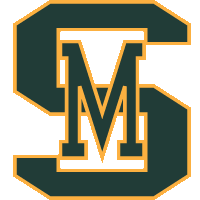 CPM ALGEBRA 1 SYLLABUS2016 - 2017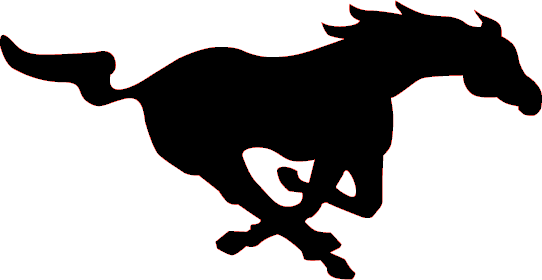 Welcome to CPM Algebra 1!Course Outline:This is a CPM (College Preparatory Mathematics) Algebra 1 course. The CPM teaching strategies focus on how students best learn and retain mathematics. These teaching strategies include problem-based lessons structured around a core idea, students interacting in groups to foster mathematical discourse, and practice with concepts and procedures spaced over time, that is, mastery over time. The Common Core State Standards for Mathematical Practice are deeply interwoven into the fabric of the daily lessons. Students will use problem solving strategies, question, investigate, analyze critically, gather and construct evidence, and communicate rigorous arguments to justify their thinking.  In this course, students will learn about functions, linear relationships, simplifying and solving equations, systems of equations, sequences, modeling two-variable data, exponential functions, quadratic functions, solving quadratics and inequalities, solving complex equations, and functions and data. For this course, the textbook used is Core Connections Algebra by CPM Educational Program. Students will receive a textbook, along with e-book version available online. In addition, there are many student and parent resources available at www.cpm.org. Supplies Needed For Success In This Course:3-Subject Spiral NotebookGraph PaperPencils and erasersTextbook/e-bookScientific Calculator – to complete homework assignmentsGrading Policy:Assignments: 40%   •   Assessments and Semester Final Exam: 60%Homework:	A homework assignment will be given every night.  Within this CPM course, the homework is carefully designed to offer practice with the past material, as well as, help lay a foundation for future learning. It is very important that the student is practicing the skills he/she learned in class, so plan on spending time every night on homework. Homework will be graded based on a variety of aspects, including completeness of assignment, neatness, showing of work, depth of mathematical explanation, self-correcting and accuracy. Classwork:In this CPM course, students will complete problems and activities within a study team. Being a part of a team means speaking up and interacting with other people. Students will explain their ideas, listen to what others have to say, and ask questions if there is something he/she does not understand. In this course, a single problem can often be solved several different ways. Students will see problems in different ways than their teammates. Each student has something unique to contribute to the study team and together they will work on the completing the lessons.  	Classwork includes all of the problems and activities completed within the study team, as well as the effort the student puts into their individual team role. Also, each student will keep an “Algebra 1 Toolkit” (collection of provided math notes and other resource tools) and an “Interactive Notebook” (spiral notebook consisting of Cornell notes and other personal reference tools). Assessments : In this CPM course, assessments include MARS tasks, team tasks, individual tests, student presentations, portfolios, and end of the semester final examinations. Team tasks allow teamwork, collaboration, and mathematical success to be assessed. Individual tests allow for assessment of the student’s ability to solve mathematical problems, the level of skill mastery, and the conceptual understanding of topics or ideas. Student presentations allow students to exchange insights, use the language of mathematics, and deepen their understanding, at the same time, they allow teachers to assess mathematical communication, justification, and making connections. For a math student, portfolios are collections of work showing the scope, and growth, of the student’s understanding and skills. The end of the semester final examination is cumulative covering all of the topics for that current semester.For an excused absence, a make-up test will be allowed within two class periods. An unexcused absence results in a grade of an F for any test missed. If a student is absent the class day before the test, he/she will still be expected to take the test. If a student is caught cheating on an individual test, there will be no points awarded and no make-up test allowed.  A referral will be sent to the administration and a note will go in their record.Grades will be posted in Aeries, which can accessed through the San Marin Home Page, sanmarinmustang.org. To the best of the Teacher’s ability, grades will be updated every two weeks. Per Board Policy: Grades shall be reported at the end of each progress reporting period for all students.  Progress reports will be mailed home and/or accessible to parents online approximately every five/six weeks.  Whenever a student falls below a C- after the second Progress Report for either semester, the teacher shall arrange a conference with the student’s parent/guardian and/or send a written report. (Board Policy 5121)Absent Policy and Late Work:All assigned work is due the next class day. For an excused absence, the student will be given one class day for each absent class day, up to one week. There is no make-up allowed for unexcused absences.  Write ABSENT across the top of the page of any absent work that gets turned in. All approved absences must get the assignments before the absence and those assignments must be turned in by the regular due date or first day of attendance, if gone for the entire day.  No Late assignments will be accepted after the unit assessment. 